Year Group: ReceptionStrandExpectationsNon-negotiableHandwritingCompositionWrite simple sentences which can be read by themselves and others (ELG)Punctuation/ GrammarSpelling-Use phonic knowledge to write words in ways which match spoken sounds. (ELG)
-Some words are spelt correctly and other are phonetically plausible (ELG)
-Write some common irregular words (ELG)Subject: WritingYear Group: Year 1StrandExpectationsNon-negotiableHandwriting--Form capital letters.-Understand which letters belong to which handwriting families (ie letters that are formed in similar ways) and to practise these.- Begin to form lower case letters in the correct direction starting and finishing in the correct place. - Form digits 0-9-Sit correctly at the table, holding a pencil comfortably and correctly. 
Composition-Plan writing – say out loud what they are going to write about-Read aloud their writing clearly enough to be heard by their peers and their teacher-Drafting in writing – compose a sentence orally before writing-Sequence sentences to form short narrative-Reread what they have written to check it makes sense-Discuss what they have written with the teacher or other pupils-Reread aloud what they have writtenPunctuation/ Grammar-Sentence structure – how words can combine to make sentences-Sentences structure – joining words and joining clauses using and-Sentence structure – how words can combine to make sentences-Sentences structure – joining words and joining clauses using andPunctuation/ Grammar-Text structure – sequencing sentences to form short narratives-Text structure – sequencing sentences to form short narrativesPunctuation/ Grammar--Punctuation – Separation of words with spaces-Punctuation – Capital letters for names and the personal pronoun I- Punctuation – Introduction to capital letters, full stops, question marks and exclamation marks to demarcate sentences.--Punctuation – Separation of words with spaces-Punctuation – Capital letters for names and the personal pronoun I- Punctuation – Introduction to capital letters, full stops, question marks and exclamation marks to demarcate sentences.Punctuation/ Grammar-Terminology – word, sentence, letter, capital letter, full stop, -punctuation, singular, plural, question mark, exclamation mark-Terminology – word, sentence, letter, capital letter, full stop, -punctuation, singular, plural, question mark, exclamation markSpelling-Spell words containing all of the 40+ phonemes already taught.-spell common exception words: if, pal, us, bus, yes, rich, which, much, such-spell days of the week-name the letters of the alphabet; name in order, use letter names to distinguish between alternative spellings or same sounds 
- add prefixes and suffixes; s/ es, un-, ing, ed, er, est (where no changes are needed to the route word)
- write from memory simple  sentences dictated by the teacher-Spell words containing all of the 40+ phonemes already taught.-spell common exception words: if, pal, us, bus, yes, rich, which, much, such-spell days of the week-name the letters of the alphabet; name in order, use letter names to distinguish between alternative spellings or same sounds 
- add prefixes and suffixes; s/ es, un-, ing, ed, er, est (where no changes are needed to the route word)
- write from memory simple  sentences dictated by the teacherSpellingRevision
- all 40+ grapheme- phoneme correspondences
- the process of segmenting spoken words into sounds before choosing graphemes to represent sounds
-words with adjacent consonants
-rules and guidelines which have been taught
-vowel digraphsRevision
- all 40+ grapheme- phoneme correspondences
- the process of segmenting spoken words into sounds before choosing graphemes to represent sounds
-words with adjacent consonants
-rules and guidelines which have been taught
-vowel digraphsSpellingSounds
- f, l , s, z, spelt ff, ll, ss, zz and ck
- n sounds spelt n before k
- Division of words into syllables
-tch
-the v sound at the end of words
-adding s and es to words-Adding endings ing, ed, er to verbs where no change is needed to root word-Vowel digraphs and trigraphs; ai, oi, ay, oy, a-e, e-e, i-e, o-e,u-e, ar, ee, ea, er, ir, ur, oo, oo, oa, oe, ou, ow, ow, ue, ew, ie, ie, igh, or, ore, aw, au, air, ear, ear, are
- word endings in y
- new consonant spellings ph and wh
- using k for the k sound
- compound words
.common exception words
-adding prefix un
Sounds
- f, l , s, z, spelt ff, ll, ss, zz and ck
- n sounds spelt n before k
- Division of words into syllables
-tch
-the v sound at the end of words
-adding s and es to words-Adding endings ing, ed, er to verbs where no change is needed to root word-Vowel digraphs and trigraphs; ai, oi, ay, oy, a-e, e-e, i-e, o-e,u-e, ar, ee, ea, er, ir, ur, oo, oo, oa, oe, ou, ow, ow, ue, ew, ie, ie, igh, or, ore, aw, au, air, ear, ear, are
- word endings in y
- new consonant spellings ph and wh
- using k for the k sound
- compound words
.common exception words
-adding prefix un
Subject: WritingYear Group: Year2StrandNon-negotiableNon-negotiableNon-negotiableNon-negotiableHandwriting-Form lower case letters of the correct size relative to one another
-start using some of the diagonal and horizontal strokes needed to join letters and understand which letters when adjacent to one another, are best left unjoined
-write capitals of the correct size, orientation and relationship to one another and to lower case letters-use spacing between words that reflects the size of the letters-Form lower case letters of the correct size relative to one another
-start using some of the diagonal and horizontal strokes needed to join letters and understand which letters when adjacent to one another, are best left unjoined
-write capitals of the correct size, orientation and relationship to one another and to lower case letters-use spacing between words that reflects the size of the letters-Form lower case letters of the correct size relative to one another
-start using some of the diagonal and horizontal strokes needed to join letters and understand which letters when adjacent to one another, are best left unjoined
-write capitals of the correct size, orientation and relationship to one another and to lower case letters-use spacing between words that reflects the size of the letters-Form lower case letters of the correct size relative to one another
-start using some of the diagonal and horizontal strokes needed to join letters and understand which letters when adjacent to one another, are best left unjoined
-write capitals of the correct size, orientation and relationship to one another and to lower case letters-use spacing between words that reflects the size of the lettersComposition-Develop positive attitudes towards and stamina for writing by writing:narratives about personal experiences and those of others (real and fictional)about real events
poetry
for different purposes-Plan writing – say out loud what they are going to write about sentence by sentences;  write down ideas and/or key words, including new vocabMake simple additions, revisions and corrections:   - evaluate their writing with the teacher or others
    - Reread to check it makes sense and that verbs to indicate time are used correctly and consistently including verbs in the continuous form    - Proof – read to check for errors in spelling, grammar and punctuations. 
- Read aloud their writing with appropriate intonation to make the meaning clear. -Develop positive attitudes towards and stamina for writing by writing:narratives about personal experiences and those of others (real and fictional)about real events
poetry
for different purposes-Plan writing – say out loud what they are going to write about sentence by sentences;  write down ideas and/or key words, including new vocabMake simple additions, revisions and corrections:   - evaluate their writing with the teacher or others
    - Reread to check it makes sense and that verbs to indicate time are used correctly and consistently including verbs in the continuous form    - Proof – read to check for errors in spelling, grammar and punctuations. 
- Read aloud their writing with appropriate intonation to make the meaning clear. -Develop positive attitudes towards and stamina for writing by writing:narratives about personal experiences and those of others (real and fictional)about real events
poetry
for different purposes-Plan writing – say out loud what they are going to write about sentence by sentences;  write down ideas and/or key words, including new vocabMake simple additions, revisions and corrections:   - evaluate their writing with the teacher or others
    - Reread to check it makes sense and that verbs to indicate time are used correctly and consistently including verbs in the continuous form    - Proof – read to check for errors in spelling, grammar and punctuations. 
- Read aloud their writing with appropriate intonation to make the meaning clear. -Develop positive attitudes towards and stamina for writing by writing:narratives about personal experiences and those of others (real and fictional)about real events
poetry
for different purposes-Plan writing – say out loud what they are going to write about sentence by sentences;  write down ideas and/or key words, including new vocabMake simple additions, revisions and corrections:   - evaluate their writing with the teacher or others
    - Reread to check it makes sense and that verbs to indicate time are used correctly and consistently including verbs in the continuous form    - Proof – read to check for errors in spelling, grammar and punctuations. 
- Read aloud their writing with appropriate intonation to make the meaning clear. Punctuation/ GrammarSentence structure
- Subordination (using  when, if, that, because) and co-ordination (using or, and or but)-Expand noun phrases for description and specification (e.g. the blue butterfly)-How the grammatical patterns in a sequence indicate its function as a statement, question, exclamation or command.Sentence structure
- Subordination (using  when, if, that, because) and co-ordination (using or, and or but)-Expand noun phrases for description and specification (e.g. the blue butterfly)-How the grammatical patterns in a sequence indicate its function as a statement, question, exclamation or command.Sentence structure
- Subordination (using  when, if, that, because) and co-ordination (using or, and or but)-Expand noun phrases for description and specification (e.g. the blue butterfly)-How the grammatical patterns in a sequence indicate its function as a statement, question, exclamation or command.Sentence structure
- Subordination (using  when, if, that, because) and co-ordination (using or, and or but)-Expand noun phrases for description and specification (e.g. the blue butterfly)-How the grammatical patterns in a sequence indicate its function as a statement, question, exclamation or command.Punctuation/ GrammarText structure-Correct choice and use of past and present tense-Use the progressive form of verbs in the present and past tense to mark actions/progress.Text structure-Correct choice and use of past and present tense-Use the progressive form of verbs in the present and past tense to mark actions/progress.Text structure-Correct choice and use of past and present tense-Use the progressive form of verbs in the present and past tense to mark actions/progress.Text structure-Correct choice and use of past and present tense-Use the progressive form of verbs in the present and past tense to mark actions/progress.Punctuation/ GrammarPunctuation-Use of capital letters, full stops, question marks and exclamation marks to demarcate sentences. 
- Commas to separate items in a list. - Apostrophes to mark where letters are missing in spelling and mark singular possession in nouns.Punctuation-Use of capital letters, full stops, question marks and exclamation marks to demarcate sentences. 
- Commas to separate items in a list. - Apostrophes to mark where letters are missing in spelling and mark singular possession in nouns.Punctuation-Use of capital letters, full stops, question marks and exclamation marks to demarcate sentences. 
- Commas to separate items in a list. - Apostrophes to mark where letters are missing in spelling and mark singular possession in nouns.Punctuation-Use of capital letters, full stops, question marks and exclamation marks to demarcate sentences. 
- Commas to separate items in a list. - Apostrophes to mark where letters are missing in spelling and mark singular possession in nouns.Punctuation/ GrammarTerminology-noun, noun phrase
-statement, question, exclamation, command
- compound, suffix, adjective, adverb, verb, tense (past, present), apostrophe and comma.Terminology-noun, noun phrase
-statement, question, exclamation, command
- compound, suffix, adjective, adverb, verb, tense (past, present), apostrophe and comma.Terminology-noun, noun phrase
-statement, question, exclamation, command
- compound, suffix, adjective, adverb, verb, tense (past, present), apostrophe and comma.Terminology-noun, noun phrase
-statement, question, exclamation, command
- compound, suffix, adjective, adverb, verb, tense (past, present), apostrophe and comma.SpellingObjectives
-spell by segmenting words into phonemes and representing by graphemes, spelling many correctly-learn new ways of spelling phonemes for which one or more spellings are correctly known 
-Common exception words; being, the letter x is never doubled: mixing, mixed, boxer, sixes, argument, root words ending in y with a consonant before it but only if the root word has more than one syllable. - words with contracted forms (can’t etc)-Distinguish between homophones an near homophones
-Add suffixes to spell longer words –ment, -ness, -ful and –less
-Write from memory simple dictated sentences including taught words and punctuation- the sound spelt –ge and –dge at the end of words, and sometimes spelt as –g elsewhere in words before e, I and yObjectives
-spell by segmenting words into phonemes and representing by graphemes, spelling many correctly-learn new ways of spelling phonemes for which one or more spellings are correctly known 
-Common exception words; being, the letter x is never doubled: mixing, mixed, boxer, sixes, argument, root words ending in y with a consonant before it but only if the root word has more than one syllable. - words with contracted forms (can’t etc)-Distinguish between homophones an near homophones
-Add suffixes to spell longer words –ment, -ness, -ful and –less
-Write from memory simple dictated sentences including taught words and punctuation- the sound spelt –ge and –dge at the end of words, and sometimes spelt as –g elsewhere in words before e, I and yObjectives
-spell by segmenting words into phonemes and representing by graphemes, spelling many correctly-learn new ways of spelling phonemes for which one or more spellings are correctly known 
-Common exception words; being, the letter x is never doubled: mixing, mixed, boxer, sixes, argument, root words ending in y with a consonant before it but only if the root word has more than one syllable. - words with contracted forms (can’t etc)-Distinguish between homophones an near homophones
-Add suffixes to spell longer words –ment, -ness, -ful and –less
-Write from memory simple dictated sentences including taught words and punctuation- the sound spelt –ge and –dge at the end of words, and sometimes spelt as –g elsewhere in words before e, I and yObjectives
-spell by segmenting words into phonemes and representing by graphemes, spelling many correctly-learn new ways of spelling phonemes for which one or more spellings are correctly known 
-Common exception words; being, the letter x is never doubled: mixing, mixed, boxer, sixes, argument, root words ending in y with a consonant before it but only if the root word has more than one syllable. - words with contracted forms (can’t etc)-Distinguish between homophones an near homophones
-Add suffixes to spell longer words –ment, -ness, -ful and –less
-Write from memory simple dictated sentences including taught words and punctuation- the sound spelt –ge and –dge at the end of words, and sometimes spelt as –g elsewhere in words before e, I and ySpellingSounds- –ge, -dge,(as above)- s sound spelt c before e, I and y-The n sounds spelt kn (and less often (gn at the beginning of words. 
-The r soud spelt wr at the beginning of words
- The – le sound at end of words
-Sound spelt el at the end of words
-al at the end of words
--il, -y, at end of words
-adding –es to nouns and verbs ending in y
- adding –ed, -ing, -er, -est to a route word ending in y with a consonant before it
-adding the same endings above + - y, -ing, -er, est, -y to words ending in –e with a consonant before it
- adding – y, -ing, -er, -est, -y to words of one syllable ending in a single –consonant letter after a single vowel letter. - spell ‘or’spelt a before l and ll-the ‘u’ sound spelt o-the ‘e’ sound spelt ey-the ‘o’ sound spelt a after w or qu-the ‘er’ sound spelt or after w-the ‘or’ sound spelt ar after w-the sound spelt s as in television / treasure-suffixes – ment, ness, ful, less, ly-contractions-possessive apostrophe-words ending in tion-Homophones and near homophonesSounds- –ge, -dge,(as above)- s sound spelt c before e, I and y-The n sounds spelt kn (and less often (gn at the beginning of words. 
-The r soud spelt wr at the beginning of words
- The – le sound at end of words
-Sound spelt el at the end of words
-al at the end of words
--il, -y, at end of words
-adding –es to nouns and verbs ending in y
- adding –ed, -ing, -er, -est to a route word ending in y with a consonant before it
-adding the same endings above + - y, -ing, -er, est, -y to words ending in –e with a consonant before it
- adding – y, -ing, -er, -est, -y to words of one syllable ending in a single –consonant letter after a single vowel letter. - spell ‘or’spelt a before l and ll-the ‘u’ sound spelt o-the ‘e’ sound spelt ey-the ‘o’ sound spelt a after w or qu-the ‘er’ sound spelt or after w-the ‘or’ sound spelt ar after w-the sound spelt s as in television / treasure-suffixes – ment, ness, ful, less, ly-contractions-possessive apostrophe-words ending in tion-Homophones and near homophonesSounds- –ge, -dge,(as above)- s sound spelt c before e, I and y-The n sounds spelt kn (and less often (gn at the beginning of words. 
-The r soud spelt wr at the beginning of words
- The – le sound at end of words
-Sound spelt el at the end of words
-al at the end of words
--il, -y, at end of words
-adding –es to nouns and verbs ending in y
- adding –ed, -ing, -er, -est to a route word ending in y with a consonant before it
-adding the same endings above + - y, -ing, -er, est, -y to words ending in –e with a consonant before it
- adding – y, -ing, -er, -est, -y to words of one syllable ending in a single –consonant letter after a single vowel letter. - spell ‘or’spelt a before l and ll-the ‘u’ sound spelt o-the ‘e’ sound spelt ey-the ‘o’ sound spelt a after w or qu-the ‘er’ sound spelt or after w-the ‘or’ sound spelt ar after w-the sound spelt s as in television / treasure-suffixes – ment, ness, ful, less, ly-contractions-possessive apostrophe-words ending in tion-Homophones and near homophonesSounds- –ge, -dge,(as above)- s sound spelt c before e, I and y-The n sounds spelt kn (and less often (gn at the beginning of words. 
-The r soud spelt wr at the beginning of words
- The – le sound at end of words
-Sound spelt el at the end of words
-al at the end of words
--il, -y, at end of words
-adding –es to nouns and verbs ending in y
- adding –ed, -ing, -er, -est to a route word ending in y with a consonant before it
-adding the same endings above + - y, -ing, -er, est, -y to words ending in –e with a consonant before it
- adding – y, -ing, -er, -est, -y to words of one syllable ending in a single –consonant letter after a single vowel letter. - spell ‘or’spelt a before l and ll-the ‘u’ sound spelt o-the ‘e’ sound spelt ey-the ‘o’ sound spelt a after w or qu-the ‘er’ sound spelt or after w-the ‘or’ sound spelt ar after w-the sound spelt s as in television / treasure-suffixes – ment, ness, ful, less, ly-contractions-possessive apostrophe-words ending in tion-Homophones and near homophonesSubject: WritingYear Group: Year3Year Group: Year3StrandExpectationsExpectationsNon-negotiableHandwriting.Use the diagonal and horizontal strokes that are needed to join letters and understand which letters when adjacent to one another are best left unjoined. 
-Increase the legibility, consistency and quality of their handwriting..Use the diagonal and horizontal strokes that are needed to join letters and understand which letters when adjacent to one another are best left unjoined. 
-Increase the legibility, consistency and quality of their handwriting.CompositionPlan their writing: Discussing writing similar to that which they are planning to write in order to understand and learn from its structure, vocab and grammar (use models)Discuss and record ideasPlan their writing: Discussing writing similar to that which they are planning to write in order to understand and learn from its structure, vocab and grammar (use models)Discuss and record ideasCompositionDraft and write:
       - Compose and rehearse sentences orally (including dialogue), progressively building a varied and rich vocabulary and an increasing range of sentence structures. In non-narrative material use simple organisational devicesDraft and write:
       - Compose and rehearse sentences orally (including dialogue), progressively building a varied and rich vocabulary and an increasing range of sentence structures. In non-narrative material use simple organisational devicesOrganise paragraphs around a theme in narratives to create settings, characters and plot.CompositionEvaluate and edit
 - Assess the effectiveness of their own and others writing and suggest improvements
- Propose changes to grammar and vocab to improve consistency including the accurate use of pronouns in sentences-Read aloud their own writing to a group or whole class, using appropriate intonation, controlling the tone and volume. Evaluate and edit
 - Assess the effectiveness of their own and others writing and suggest improvements
- Propose changes to grammar and vocab to improve consistency including the accurate use of pronouns in sentences-Read aloud their own writing to a group or whole class, using appropriate intonation, controlling the tone and volume. Proof read for spelling and punctuation errorsPunctuation/ GrammarSentence structure
- Express time, place and cause using conjunctions, adverbs or prepositions-Use ‘a’ or ‘an’ according to whether the next word begins with a consonant or vowelSentence structure
- Express time, place and cause using conjunctions, adverbs or prepositions-Use ‘a’ or ‘an’ according to whether the next word begins with a consonant or vowelSentence structure
- Express time, place and cause using conjunctions, adverbs or prepositions-Use ‘a’ or ‘an’ according to whether the next word begins with a consonant or vowelPunctuation/ Grammar -Use headers and subheadings to aid presentation
-To use the present perfect form of verbs instead of the simple past- Introduce paragraphs as a way to group related material -Use headers and subheadings to aid presentation
-To use the present perfect form of verbs instead of the simple past- Introduce paragraphs as a way to group related material -Use headers and subheadings to aid presentation
-To use the present perfect form of verbs instead of the simple past- Introduce paragraphs as a way to group related materialPunctuation/ GrammarPunctuation-Introduce inverted commas to punctuate direct speechPunctuation-Introduce inverted commas to punctuate direct speechPunctuation-Introduce inverted commas to punctuate direct speechPunctuation/ GrammarTerminology-Word family, conjunction,  preposition, prefix, clause, subordinate clause, direct speech, consonant, consonant letter vowel, vowel letter, inverted commas (or speech marks)Terminology-Word family, conjunction,  preposition, prefix, clause, subordinate clause, direct speech, consonant, consonant letter vowel, vowel letter, inverted commas (or speech marks)Terminology-Word family, conjunction,  preposition, prefix, clause, subordinate clause, direct speech, consonant, consonant letter vowel, vowel letter, inverted commas (or speech marks)Spelling- Can spell words from year 3 / 4 word list- Can spell words from year 3 / 4 word listObjectives
-Spell further homophones-Adding suffixes beginning with vowel letters to words of more than one syllable
-The sound spelt y elsewhere than at the end of words ( y as I i.e. Egypt, pyramid)
- The sound spelt ou (u as in young )-Prefixes: un, dis, mis, in. (negative meanings ), ir, re, sub, inter, super, anti, auto
- Suffixes: ation, ly, sure, ture, sion, ous, - Endings that sound like: tion, sion, ssion, cian 
-Words with k sound spelt ch
-Words with the sh sound spelt ch-words with the g sound spelt gue-Words with the k sound spels que-Words with the s sound spelt sc
-Words with the ai sound spelt ei, eigh, or ey
-Possessive apostrophes with plural words
-Homophones and near homophones
SpellingRevision
- Pay special attention to the rules of adding suffixesSubject: WritingYear Group: Year4StrandNon-negotiableNon-negotiableHandwriting.Use the diagonal and horizontal strokes that are needed to join letters and understand which letters when adjacent to one another are best left unjoined. 
-Increase the legibility, consistency and quality of their handwriting..Use the diagonal and horizontal strokes that are needed to join letters and understand which letters when adjacent to one another are best left unjoined. 
-Increase the legibility, consistency and quality of their handwriting.CompositionPlan their writing: Discussing writing similar to that which they are planning to write in order to understand and learn from its structure, vocab and grammar (use models)Discuss and record ideasPlan their writing: Discussing writing similar to that which they are planning to write in order to understand and learn from its structure, vocab and grammar (use models)Discuss and record ideasCompositionDraft and write:
       - Compose and rehearse sentences orally (including dialogue), progressively building a varied and rich vocabulary and an increasing range of sentence structures. Organising paragraphs around a theme in narratives to create settings, characters and plot.In non-narrative material use simple organisational devicesWrite from memory simple sentences dictated by the teacherDraft and write:
       - Compose and rehearse sentences orally (including dialogue), progressively building a varied and rich vocabulary and an increasing range of sentence structures. Organising paragraphs around a theme in narratives to create settings, characters and plot.In non-narrative material use simple organisational devicesWrite from memory simple sentences dictated by the teacherCompositionEvaluate and edit
 - Assess the effectiveness of their own and others writing and suggest improvements
- Propose changes to grammar and vocab to improve consistency including the accurate use of pronouns in sentences
- Proof read for spelling and punctuation errors-Read aloud their own writing to a group or whole class, using appropriate intonation, controlling the tone and volume. Evaluate and edit
 - Assess the effectiveness of their own and others writing and suggest improvements
- Propose changes to grammar and vocab to improve consistency including the accurate use of pronouns in sentences
- Proof read for spelling and punctuation errors-Read aloud their own writing to a group or whole class, using appropriate intonation, controlling the tone and volume. Punctuation/ GrammarSentence structure
- Noun phrases expanded by the addition of modifying adjectives, nouns and preposition phrases (e.g. “the teacher” expanded to “the strict maths teacher with curly hair”
-Fronted adverbials (for examples later that day, I heard the bad news)
-Standard English forms for verb inflections instead of local spoken formsSentence structure
- Noun phrases expanded by the addition of modifying adjectives, nouns and preposition phrases (e.g. “the teacher” expanded to “the strict maths teacher with curly hair”
-Fronted adverbials (for examples later that day, I heard the bad news)
-Standard English forms for verb inflections instead of local spoken formsPunctuation/ GrammarText structure-Use paragraphs to organise ideas around a theme-Appropriate choice of pronoun or noun within and across sentences to aid cohesion and avoid repetition.
Text structure-Use paragraphs to organise ideas around a theme-Appropriate choice of pronoun or noun within and across sentences to aid cohesion and avoid repetition.
Punctuation/ GrammarPunctuation-Use of inverted commas and other punctuation to indicate direct speech-Apostrophes to mark plural possession
-Use of commas after fronted adverbialsPunctuation-Use of inverted commas and other punctuation to indicate direct speech-Apostrophes to mark plural possession
-Use of commas after fronted adverbialsPunctuation/ GrammarTerminologyDeterminer, pronouns, possessive pronoun, adverbialTerminologyDeterminer, pronouns, possessive pronoun, adverbialSpellingObjectives
-Spell further homophones-Adding suffixes beginning with vowel letters to words of more than one syllable
-The sound spelt y elsewhere than at the end of words ( y as I i.e. Egypt, pyramid)
- The sound spelt ou (u as in young )-Prefixes: un, dis, mis, in. (negative meanings ), ir, re, sub, inter, super, anti, auto
- Suffixes: ation, ly, sure, ture, sion, ous, - Endings that sound like: tion, sion, ssion, cian 
-Words with k sound spelt ch
-Words with the sh sound spelt ch-words with the g sound spelt gue-Words with the k sound spels que-Words with the s sound spelt sc
-Words with the ai sound spelt ei, eigh, or ey
-Possessive apostrophes with plural words
-Homophones and near homophones
- Can spell words from year 3 / 4 word listObjectives
-Spell further homophones-Adding suffixes beginning with vowel letters to words of more than one syllable
-The sound spelt y elsewhere than at the end of words ( y as I i.e. Egypt, pyramid)
- The sound spelt ou (u as in young )-Prefixes: un, dis, mis, in. (negative meanings ), ir, re, sub, inter, super, anti, auto
- Suffixes: ation, ly, sure, ture, sion, ous, - Endings that sound like: tion, sion, ssion, cian 
-Words with k sound spelt ch
-Words with the sh sound spelt ch-words with the g sound spelt gue-Words with the k sound spels que-Words with the s sound spelt sc
-Words with the ai sound spelt ei, eigh, or ey
-Possessive apostrophes with plural words
-Homophones and near homophones
- Can spell words from year 3 / 4 word listSpellingRevision
- Pay special attention to the rules of adding suffixesRevision
- Pay special attention to the rules of adding suffixesSubject: WritingYear Group: Year5StrandExpectationsNon-negotiableHandwriting-Write legibly, fluently and with increasing speed-Choose which shape of the letter to use when given choices and deciding whether or not to join specific letters
-Choose the right implement suitable for a taskCompositionPlan-Noting and developing initial ideas, drawing on reading and research where necessary
-In writing narratives, consider how authors have developed characters and settings in what pupils have read, listened to or seen performed (looking at models before writing!)-Identify the audience for and purpose of the writing, selecting the appropriate form and using similar writing models for their ownCompositionDraft and Write-Select appropriate grammar and vocab, understand how choices can change and enhance meaning
-In narratives,  integrate dialogue to convey character and advance the action
-precising longer passages- using a wide range of devises to build cohesions within and across paragraphs
- Use further organisational and presentational devices to structure texts and to guide the reader (e.g. headings, bullet points and underlining)- Describe settings, characters and atmosphereCompositionEvaluate and Edit-Evaluate effectiveness of own and other writing
-Propose changes to vocabulary, grammar and punctuation to enhance effects and clarify meaning
-Ensure correct subject and verb agreement when using singular and plural, distinguishing between the language of speech and writing and choosing the appropriate register
-perform their own compositions using appropriate intonation, volume and movement. -Proof read for spelling and punctuation errorsEnsure consistent and correct use of tensePunctuation/ GrammarSentence structure
-Relative clauses beginning with who, which, where, when, who’s, that
- Indicating degrees of possibility using adverbs-Using model verbsPunctuation/ Grammar- Link in ideas across paragraphs using adverbials of time, place and number or tense choicesText structure-Use devices to build cohesion within a paragraph (eg then, after that, firstly, this)Punctuation/ GrammarPunctuation-Brackets, dashes or commas to indicate parenthesis - use of commas to clarify meaning and avoid ambiguityPunctuation/ GrammarTerminology-modal verb, relative pronoun, relative clause, parenthesis, bracket, dash, cohesion, ambiguitySpelling- Can spell word list 5/6Objectives-Endings of : cious, tious, cial, tial, ant, ance, ancey, ent, ence, ency, able, ible, ably,ibly
-Suffixes beginning with vowel letters to words ending in –fer - Convert nouns or adjectives into verbs using suffixes
-Use of the hyphen
- Learning ‘I before e except after c’ rule and exceptions
- Words containing the letter string ough
- Words with silent letters.- Homophones and other words that are often confusedSubject: WritingYear Group: Year6StrandNon-negotiableNon-negotiableHandwriting-Write legibly, fluently and with increasing speed-Choose which shape of the letter to use when given choices and deciding whether or not to join specific letters
-Choose the right implement suitable for a task-Write legibly, fluently and with increasing speed-Choose which shape of the letter to use when given choices and deciding whether or not to join specific letters
-Choose the right implement suitable for a taskCompositionPlan-Identify the audience for and purpose of the writing, selecting the appropriate form and using similar writing models for their own-Noting and developing initial ideas, drawing on reading and research where necessary
-In writing narratives, consider how authors have developed characters and settings in what pupils have read, listened to or seen performed (looking at models before writing!)Plan-Identify the audience for and purpose of the writing, selecting the appropriate form and using similar writing models for their own-Noting and developing initial ideas, drawing on reading and research where necessary
-In writing narratives, consider how authors have developed characters and settings in what pupils have read, listened to or seen performed (looking at models before writing!)CompositionDraft and Write-Select appropriate grammar and vocab, understand how choices can change and enhance meaning
-In narratives, describe settings, characters and atmosphere and integrate dialogue to convey character and advance the action
-precising longer passages- using a wide range of devises to build cohesions within and across paragraphs
- Using further organisational and presentational devices to structure texts and to guide the reader (e.g. headings, bullet points and underlining)Draft and Write-Select appropriate grammar and vocab, understand how choices can change and enhance meaning
-In narratives, describe settings, characters and atmosphere and integrate dialogue to convey character and advance the action
-precising longer passages- using a wide range of devises to build cohesions within and across paragraphs
- Using further organisational and presentational devices to structure texts and to guide the reader (e.g. headings, bullet points and underlining)CompositionEvaluate and Edit-Evaluate effectiveness of own and other writing
-Propose changes to vocabulary, grammar and punctuation to enhance effects and clarify meaning-Ensure consistent use of tense throughout a piece of writing
-Ensure correct subject and verb agreement when using singular and plural, distinguishing between the language of speech and writing and choosing the appropriate register
-Proof read for spelling and punctuation errors
-perform their own compositions using appropriate intonation, volume and movement. Evaluate and Edit-Evaluate effectiveness of own and other writing
-Propose changes to vocabulary, grammar and punctuation to enhance effects and clarify meaning-Ensure consistent use of tense throughout a piece of writing
-Ensure correct subject and verb agreement when using singular and plural, distinguishing between the language of speech and writing and choosing the appropriate register
-Proof read for spelling and punctuation errors
-perform their own compositions using appropriate intonation, volume and movement. Punctuation/ GrammarSentence structure
-Use of passive to effect the presentation of information in a sentence (passive/ active voice)
- The difference between structure typical of informal speech and structures appropriate of formal speech and writing. Sentence structure
-Use of passive to effect the presentation of information in a sentence (passive/ active voice)
- The difference between structure typical of informal speech and structures appropriate of formal speech and writing. Punctuation/ GrammarText structure-Linking ideas across paragraphs using a wide range of cohesive devices:Repetition of a word or phrases
Grammatical corrections
Ellipsis
-Understanding of layout devices eg headings, subheadings, columns, bullets, tablesText structure-Linking ideas across paragraphs using a wide range of cohesive devices:Repetition of a word or phrases
Grammatical corrections
Ellipsis
-Understanding of layout devices eg headings, subheadings, columns, bullets, tablesPunctuation/ GrammarPunctuation-Use of semicolon, colon, and dash to mark the boundary between independent clauses
-Use of the colon to introduce a list and use of semi colons within lists
-Punctuation of bullet points to list information
-How hyphens can be used to avoid ambiguity Punctuation-Use of semicolon, colon, and dash to mark the boundary between independent clauses
-Use of the colon to introduce a list and use of semi colons within lists
-Punctuation of bullet points to list information
-How hyphens can be used to avoid ambiguity Punctuation/ GrammarTerminologySubject, object, active, passive, synonym, antonym, ellipsis, hyphen, colon, semi-colon, bullet pointsTerminologySubject, object, active, passive, synonym, antonym, ellipsis, hyphen, colon, semi-colon, bullet pointsSpellingObjectives-Endings of : cious, tious, cial, tial, ant, ance, ancey, ent, ence, ency, able, ible, ably,ibly
-Suffixes beginning with vowel letters to words ending in –fer 
-use of the hyphen
- Learning I before e except after c rule and exceptions
- Words containing the letter string ough
- Words with silent letters.- Homophones and other words that are often confused- Can spell word list 5/6Objectives-Endings of : cious, tious, cial, tial, ant, ance, ancey, ent, ence, ency, able, ible, ably,ibly
-Suffixes beginning with vowel letters to words ending in –fer 
-use of the hyphen
- Learning I before e except after c rule and exceptions
- Words containing the letter string ough
- Words with silent letters.- Homophones and other words that are often confused- Can spell word list 5/6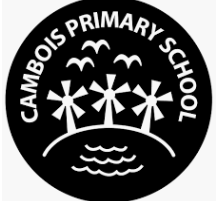 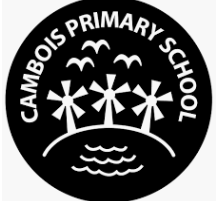 